			Notice d’informations licence ATHLÉTISME		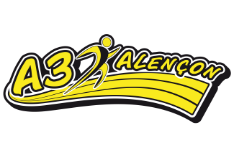              Le Rouillé61250  Saint Nicolas des Bois       www.a3alencon.fr   a3alencon@gmail.com         06 16 86 38 40Veuillez compléter ou vérifier les données personnelles (écrire très lisiblement) et noter une adresse mail valide. Après enregistrement de votre licence auprès de la Fédération Française d’Athlétisme, vous recevrez un mail de la FFA (adresse mail e-licence@athle.fr) ou vous devrez confirmer votre choix d’assurance, opération obligatoire pour recevoir par la suite votre licence par mail.Pour les nouveaux licenciés, joindre un certificat médical de non contre-indication à la pratique du sport en compétition, discipline athlétisme de moins de six mois. Pour les renouvellements de licence, remplir le questionnaire reçu par mail de la FFA de e-licence@athle.fr ou remplir le questionnaire santé disponible sur le blog du club, a3alencon.fr, rubrique se licencier.Type de licence et tarif :Enfants de 8 à 10 ans nés en 2008 à 2011 Licence Découverte Ecole d’Athlé (EA) et Poussins (PO)  Tarif 112 € Athlètes  à partir des Benjamins nés à partir de 2007 et avant  Licence Compétitions  Tarifs 112 €Athlètes à partir des cadets Licence Athlé Running  Tarifs 82 € (licence ne permettant pas de compétitions Officiels FFA)Athlètes à partir des cadets Licence Marche Nordique  Tarif 152 € année ComplèteAdultes à partir des cadets  Licence Encadrement (Sans compétition)  Tarif 44 € Réduction à partir de la 2ème Licence compétition ou découverte de 10 € à valoir sur les catégories EA à MinimesMaillot de compétition offert pour les Ecoles d’athlé (8ans) à Minimes (15 ans), Maillot à 25 € à partir des Cadets obligatoires pour les compétitions.  Noter la taille du maillot XS ,  S ,  M ,   L   ,  XL ,   XXL RENSEIGNEMENTS COMPLÉMENTAIRES POUR LES MINEURS (à joindre)Coordonnées du responsable légal : Nom ……………………………………………………            Prénom …………………………………………..Parents    	 	Tuteur 			Autre : …………………………………………………………Adresse complète : …………………………………………………………………………………………………..Code postal : ………………..Ville : ………………………………………………………………………………..N° Téléphone (portable) ………………………………N° Téléphone (fixe) ………………………………………Taille du maillot : 8 ans, 10 ans , 12 ans, 14 ans  Pour les jeunes enfants, ils devront être accompagnés jusqu’au local de réception dénommé « chambre d’appel »  pour une prise en charge par les entraîneurs. Ils devront impérativement être récupérés au même endroit. Les athlètes seront équipés de vêtements en rapport avec la saison, vêtements supportant la pluie ou transpirants, chaussures de sport type running, les jambes couvertes l’hiver, gants, bonnet, et d’une gourde d’eau en toute saison.J’ai pris connaissance des conditions d’accueil, je coche la case ci-contre  Retourner les documents à l’adresse suivante :				A3  ALENÇON Patrick TRANCHANT				Le Rouillé 				61250 SAINT NICOLAS DES BOIS